О внесении изменений в Устав Муниципального казенного учреждения «Централизованная бухгалтерия» и их утверждении в новой редакцииВ соответствии со ст. 16 Федерального закона от 06.10.2003 № 131-ФЗ «Об общих принципах организации местного самоуправления в Российской Федерации», Федеральным законом от 12.01.1996 № 7-ФЗ «О некоммерческих организациях», постановлением администрации города Канска от 29.03.2011 № 348 «Об утверждении Порядка создания, реорганизации, изменения типа и ликвидации муниципальных учреждений, а также утверждения уставов муниципальных учреждений и внесения в них изменений», руководствуясь статьями 30, 35 Устава города Канска, ПОСТАНОВЛЯЮ:1. Внести изменения в Устав Муниципального казенного учреждения «Централизованная бухгалтерия» и утвердить их в новой редакции согласно приложению на 3 (трех) листах.2. Стасевич Алевтине Ивановне выступить заявителем при предоставлении документов на государственную регистрацию изменений в Устав Муниципального казенного учреждения «Централизованная бухгалтерия» в Межрайонную ИФНС России № 23 по Красноярскому краю.3. Опубликовать настоящее постановление в официальном печатном издании «Канский вестник» и разместить на официальном сайте муниципального образования  город Канск в сети Интернет.4. Контроль за исполнением настоящего постановления возложить на заместителя главы города по экономике и финансам Н.В. Кадач.5. Постановление вступает в силу со дня официального опубликования.Глава города Канска                                                                                     Н.Н. КачанСОГЛАСОВАНЫ:                                                    УТВЕРЖДЕНЫ:Руководитель                                                             ПостановлениемКУМИ г. Канска                                                       Администрации города Канска_____________А.В. Букалов	Красноярского края	от «04»09.2017 №771	Глава города Канска	__________________Н.Н. КачанИЗМЕНЕНИЯ В УСТАВ
Муниципального казенного учреждения«Централизованная бухгалтерия»г. Канск2017Внести изменения в Устав Муниципального казенного учреждения «Централизованная бухгалтерия» следующие изменения:Пункт 1.1 раздела 1 изложить в следующей редакции:«1.1. Муниципальное казенное учреждение «Централизованная бухгалтерия» (далее - Учреждение) является некоммерческой организацией и создано в целях оказания муниципальных услуг и выполнения работ по организации ведения бюджетного (бухгалтерского), статистического и налогового учета,  в органах местного самоуправления, в муниципальных бюджетных и казенных  учреждениях (далее - обслуживаемые учреждения), находящихся в городе Канске.».Пункт 1.2 раздела 1 изложить в следующей редакции:«1.2. Учредителем и собственником имущества Учреждения является Муниципальное образование город Канск в лице Администрации города Канска Красноярского края (далее - Учредитель).Место нахождения Учредителя: 663600, Российская Федерация, Красноярский край, г. Канск, ул. Ленина, 4/1.От имени собственника имущества Учреждения выступает Комитет по управлению муниципальным имуществом города Канска (далее - КУМИ г. Канска».Пункт 2.1 раздела 2 изложить в следующей редакции:«2.1. Учреждение создано в целях организации ведения бюджетного (бухгалтерского), статистического и налогового учета в органах местного самоуправления, муниципальных бюджетных и муниципальных казенных учреждениях на договорных началах, контроля за исполнением бюджетных смет, выполнением планов финансово-хозяйственной деятельности, формированием полной и достоверной информации о фактах хозяйственной жизни  обслуживаемых учреждений.».Пункт 2.3 раздела 2 изложить в следующей редакции:«2.3. Для достижения указанных целей Учреждение осуществляет в установленном порядке следующие функции:осуществление предварительного контроля за соответствием заключаемых контрактов (договоров) в пределах бюджетных ассигнований (лимитов бюджетных обязательств), планов финансово-хозяйственной деятельности, своевременным и правильным оформлением первичных учетных документов и законностью совершаемых операций;контроль за правомерным, целевым и эффективным расходованием бюджетных средств, использованием субсидий, субвенций в соответствии с, условиями и целями, определенными при предоставлении указанных средств, сохранностью денежных средств и материальных ценностей в местах их хранения и эксплуатации с соблюдением кассовой дисциплины;обеспечение контроля за наличием и движением имущества, использованием материальных, трудовых и финансовых ресурсов в соответствии с нормативами и планами финансово-хозяйственной деятельности;начисление заработной платы работникам обслуживаемых учреждений;обеспечение своевременного проведения расчетов, возникающих в результате фактов хозяйственной жизни в обслуживаемых учреждениях;ведение учета доходов и расходов по всем средствам, полученным обслуживаемыми учреждениями;систематический анализ финансово-хозяйственной деятельности обслуживаемых учреждений;формирование полной и достоверной информации о хозяйственных процессах и результатах деятельности, необходимой для оперативного руководства и управления, а также для ее использования контролирующими и надзорными органами;участие в проведении инвентаризации имущества и финансовых обязательств, своевременное и правильное оформление результатов инвентаризации и отражение их в учете;ведение учета и регистрация бюджетных и денежных обязательств в обслуживаемых учреждениях; составление и представление в установленном порядке и в предусмотренные сроки бюджетной (бухгалтерской), налоговой, статистической и иной отчетности;консультирование руководителей обслуживаемых учреждений по вопросам налогообложения, бюджетного (бухгалтерского) и статистического учета и отчетности;контроль за использованием выданных доверенностей на получение материальных и других ценностей, консультирование материально ответственных лиц по вопросам учета и сохранности материальных ценностей, находящихся на их ответственном хранении;хранение документов в соответствии с правилами организации государственного архивного дела;представление интересов Администрации и обслуживаемых учреждений по доверенности в различных органах и организациях.».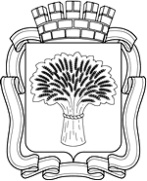 Российская ФедерацияАдминистрация города Канска
Красноярского краяПОСТАНОВЛЕНИЕРоссийская ФедерацияАдминистрация города Канска
Красноярского краяПОСТАНОВЛЕНИЕРоссийская ФедерацияАдминистрация города Канска
Красноярского краяПОСТАНОВЛЕНИЕРоссийская ФедерацияАдминистрация города Канска
Красноярского краяПОСТАНОВЛЕНИЕ04.09.2017 г.№771